ASD Special ClassEnrolment Application Form (2024/2025 School Year)Parent(s)/Guardian(s) Details:Required DocumentationPlease ensure that the following documentation is enclosed with this application:Child’s Birth CertificateAll relevant psychological reports and/or multi-disciplinary reportsNote: Applications will only be considered on the basis of a diagnostic or psychological report stating that the child has a primary diagnosis of autism meeting the DSM IV/V or ICD 10 criteria.The report must also contain a recommendation that a special class placement in a mainstream school is necessary and suitable for the child.Closing Date for ApplicationsCompleted enrolment applications must be returned to Thomastown National School no later than 15th March 2024.Note: The acknowledgement of receipt of an enrolment application form, a psychological report and a written recommendation does not constitute an offer of a place in the school. It is simply the recording of an application for admission to our school.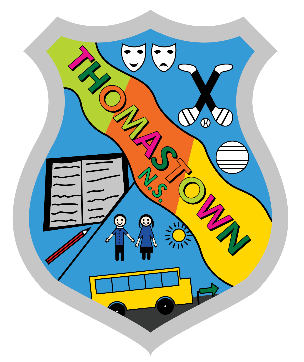 Thomastown National SchoolThomastown, Golden, Cashel., Co. TipperaryRoll Number: 04620D    Tel: 062-72471 Email: thomastownnationalschool@gmail.com Pupil’s First NameSurnameGenderDate of BirthAddress (include Eircode)NamePlease tick one of the following    Parent [   ]               Custodian [  ]               Legal Guardian [  ]AddressHome Telephone Mobile NumberEmail NamePlease tick one of the following    Parent [   ]               Custodian [  ]               Legal Guardian [  ]AddressHome Telephone Mobile NumberEmail Signature 1:Date:Signature 2:Date: